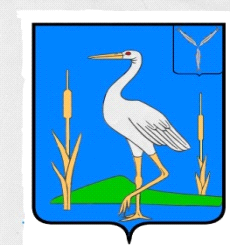 АДМИНИСТРАЦИЯ БОЛЬШЕКАРАЙСКОГО МУНИЦИПАЛЬНОГО ОБРАЗОВАНИЯРОМАНОВСКОГО МУНИЦИПАЛЬНОГО РАЙОНАСАРАТОВСКОЙ ОБЛАСТИПОСТАНОВЛЕНИЕ № 24от  21.05.2021 года                                        c. Большой КарайОб утверждении административного регламентапредоставления муниципальной услуги«Предоставление выписки из похозяйственной книги»Руководствуясь Федеральным законом от 27 июля 2010 года №210-ФЗ «Об организации предоставления государственных и муниципальных услуг» и на основании Устава Большекарайского муниципального образования Романовского муниципального района Саратовской областиПОСТАНОВЛЯЕТ:1. Утвердить административный регламент предоставления муниципальной услуги «Предоставление выписки из похозяйcтвенной книги» согласно приложению.2. Признать утратившим силу постановление администрации Большекарайского муниципального образования от 24.05.2016 года № 44 «Об утверждении административного регламента предоставления муниципальной услуги «Предоставление выписки из похозяйственной книги»( с изм.от 30.01.2017г№6,от 10.04.2017г№14,от 30.06.2017г№24, от 21.07.2017г№31А,от 12.04.2018г№23А,от 25.06.2018г№38,от 11.09.2018г№54.от 27.12.2018г №83,от 05.02.2019г№10,от 13.05.2020г№27).           3. Обнародовать настоящее постановление в установленном порядке.4. Контроль за исполнением настоящего постановления оставляю за собой.    Глава Большекарайского   муниципального образования                                     Н.В.СоловьеваПриложение к постановлениюадминистрации Большекарайского муниципального образования Романовскогомуниципального районаСаратовской областиот 21.05.2021 года № 24АДМИНИСТРАТИВНЫЙ РЕГЛАМЕНТПО ПРЕДОСТАВЛЕНИЮ МУНИЦИПАЛЬНОЙ УСЛУГИ«ПРЕДОСТАВЛЕНИЕ ВЫПИСКИ ИЗ ПОХОЗЯЙСТВЕННОЙ КНИГИ»I. Общие положенияПредмет регулирования регламента услуги1.1. Административный регламент предоставления администрацией Большекарайского муниципального образования Романовского муниципального района Саратовской области (далее – орган местного самоуправления) муниципальной услуги по предоставлению выписки из похозяйственной книги (далее – соответственно Административный регламент, муниципальная услуга) определяет сроки предоставления муниципальной услуги, а так же состав, последовательность действий (административных процедур), сроки их выполнения, требования к порядку их выполнения, порядок и формы контроля за предоставлением муниципальной услуги, порядок обжалования заявителями решений и действий (бездействия) органа местного самоуправления, предоставляющего муниципальную услугу, а также его должностных лиц, муниципальных служащих в соответствии с едиными стандартами.Круг заявителей1.2. Заявителями на предоставление муниципальной услуги являются физические лица. (далее - Заявитель).С заявлением вправе обратиться представитель заявителя, действующий в силу полномочий, основанных на оформленной в установленном законодательством Российской Федерации порядке доверенности (далее – представитель заявителя).Требования к порядку информирования о предоставлениимуниципальной услуги1.3. Информация об органе местного самоуправления, его структурных подразделениях, предоставляющих муниципальную услугу, организациях, участвующих в предоставлении муниципальной услуги.Информация, предоставляемая заинтересованным лицам о муниципальной услуге, является открытой и общедоступной. Сведения о местах нахождения и графике работы органа местного самоуправления, его структурных подразделений, предоставляющих муниципальную услугу, организациях, участвующих в предоставлении муниципальной услуги, а также многофункциональных центров предоставления государственных и муниципальных услуг (далее – МФЦ), представлены в приложении № 1 к Административному регламенту.1.4. Способ получения сведений о местонахождении и графике работы органа местного самоуправления, его структурных подразделений, предоставляющих муниципальную услугу, организациях, участвующих в предоставлении муниципальной услугиСведения о местах нахождения и графиках работы, контактных телефонах, адресах электронной почты органа местного самоуправления, его структурных подразделений, предоставляющих муниципальную услугу, организациях, участвующих в предоставлении муниципальной услуги, а также МФЦ, размещаются на информационных стендах и официальных сайтах вышеуказанных организаций, на порталах государственных и муниципальных услуг (функций) (http://www.gosuslugi.ru, http://64.gosuslugi.ru/) (далее – Единый и региональный порталы госуслуг), в средствах массовой информации.Информирование заинтересованных лиц по вопросам предоставления муниципальной услуги осуществляется специалистами отдела архитектуры, градостроительства и ЖКХ администрации Романовского муниципального района Саратовской области (далее – подразделение), МФЦ.1.5. Порядок получения информации заявителями по вопросам предоставления муниципальной услуги и услуг, которые являются необходимыми и обязательными для предоставления муниципальной услуги, сведений о ходе предоставления указанных услуг1.5.1. Информирование по вопросам предоставления муниципальной услуги осуществляется следующими способами:индивидуальное устное информирование непосредственно в подразделении;индивидуальное устное информирование по телефону;индивидуальное информирование в письменной форме, в том числе в форме электронного документа;публичное устное информирование с привлечением средств массовой информации;публичное письменное информирование.Информирование по вопросам предоставления муниципальной услуги способами, предусмотренными абзацами вторым - четвертым части первой настоящего пункта, осуществляется с учетом требований, установленных Федеральным законом «О порядке рассмотрения обращений граждан Российской Федерации».1.5.2. Для получения информации (консультации) по процедуре предоставления муниципальной услуги заявитель вправе обратиться непосредственно в подразделение  в соответствии с графиком приема заявителей.Время ожидания заинтересованных лиц при индивидуальном устном информировании не может превышать 15 минут.При ответах на личные обращения специалисты подразделения подробно и в вежливой (корректной) форме информируют обратившихся по вопросам порядка предоставления муниципальной услуги, в том числе:местонахождению и графику работы подразделения предоставляющего муниципальную услугу, местонахождению и графикам работы иных органов, обращение в которые необходимо для получения муниципальной услуги;перечню документов, необходимых для получения муниципальной услуги;времени приема и выдачи документов; сроку предоставления муниципальной услуги;порядку обжалования решений, действий (бездействия), принимаемых и осуществляемых в ходе предоставления муниципальной услуги.1.5.3. Для получения информации по вопросам предоставления муниципальной услуги заявители могут обратиться к специалистам подразделения по телефону в соответствии с графиком приема заявителей.При ответах на телефонные обращения специалистами подразделения подробно и в вежливой (корректной) форме информируют обратившихся по вопросам, предусмотренных подпунктом 1.5.2 настоящего административного регламента.1.5.4. Для получения информации по вопросам предоставления муниципальной услуги заявители могут обратиться в орган местного самоуправления письменно посредством почтовой связи, электронной почты либо подав письменное обращение непосредственно в подразделение.Письменные (электронные) обращения заявителей подлежат обязательной регистрации в течение трех календарных дней с момента поступления.В письменном обращении указываются:фамилия, имя, отчество (последнее - при наличии) (в случае обращения физического лица);полное наименование заявителя (в случае обращения от имени юридического лица);наименование органа, в который направляется письменное обращение, либо фамилия, имя, отчество соответствующего должностного лица, либо должность соответствующего лица;почтовый адрес, по которому должны быть направлены ответ, уведомление о переадресации обращения;предмет обращения;личная подпись заявителя (в случае обращения физического лица);подпись руководителя юридического лица либо уполномоченного представителя юридического лица (в случае обращения от имени юридического лица);дата составления обращения.В подтверждение своих доводов заявитель по своей инициативе прилагает к письменному обращению документы и материалы либо их копии.Для работы с обращениями, поступившими по электронной почте, назначается специалист органа местного самоуправления, подразделения, который не менее одного раза в день проверяет наличие обращений. При получении обращения указанный специалист, направляет на электронный адрес заявителя уведомление о получении обращения.Обращение, поступившее в орган местного самоуправления, подразделение в форме электронного документа на официальный адрес электронной почты mo21roman@saratov.gov.ru, должно содержать следующую информацию:фамилию, имя, отчество (последнее при наличии) (в случае обращения физического лица);полное наименование заявителя (в случае обращения от имени юридического лица);адрес электронной почты, если ответ должен быть направлен в форме электронного документа;почтовый адрес, если ответ должен быть направлен в письменной форме;предмет обращения.Заявитель вправе приложить к такому обращению необходимые документы и материалы в электронной форме либо направить указанные документы и материалы или их копии в письменной форме.Рассмотрение письменного (электронного) обращения осуществляется в течение 30 календарных дней со дня регистрации обращения.Ответ на обращение дается в простой, четкой и понятной форме с указанием должности, фамилии, имени и отчества, номера телефона исполнителя, подписывается главой Большекарайского муниципального образования Романовского муниципального района Саратовской области.              Ответ на обращение, поступившее в орган местного самоуправления, подразделение в форме электронного документа на официальный адрес электронной почты bolshoikarai2013@yandex.ru,, направляется в форме электронного документа по адресу электронной почты, указанному в обращении, или в письменной форме по почтовому адресу, указанному в обращении.1.5.5. Информирование заявителей по предоставлению муниципальной услуги осуществляется на безвозмездной основе.1.5.6. Со дня представления заявления и документов для предоставления муниципальной услуги заявитель имеет право на получение сведений о ходе предоставления муниципальной услуги по телефону, электронной почте, непосредственно в подразделении, а также посредством «Личного кабинета» Единого и регионального порталов госуслуг – в случае подачи заявления через указанные порталы.1.6. Порядок, форма и место размещения информации по вопросам предоставления муниципальной услуги.Информирование по вопросам предоставления муниципальной услуги осуществляется путем размещения на информационных стендах, расположенных в здании по адресу подразделения, официальном сайте органа местного самоуправления, посредством Единого и регионального порталов госуслуг следующей информации:выдержек из нормативных правовых актов, регулирующих деятельность по предоставлению муниципальной услуги;текста Административного регламента;перечня документов, необходимых для предоставления муниципальной услуги, подлежащих представлению заявителем, а также требований, предъявляемых к этим документам;перечня оснований для отказа в предоставлении муниципальной услуги;графика приема заявителей;образцов документов;информации о том, что муниципальная услуга предоставляется бесплатно.Информация о месте нахождения и графике работы МФЦ, через которые могут быть поданы (получены) документы в рамках предоставления муниципальной услуги, подана жалоба на решение, действия (бездействие) и решений, принятых (осуществляемых) в ходе предоставления муниципальной услуги, размещается на информационных стендах, расположенных в здании по адресу расположения подразделения, официальном сайте органа местного самоуправления, Единого портала МФЦ Саратовской области http://www.mfc64.ru/.II. Стандарт предоставления муниципальной услугиНаименование муниципальной услуги2.1. Наименование муниципальной услуги: «Предоставление выписки из похозяйственной книги».Наименование органа местного самоуправления, предоставляющего муниципальную услугу2.2. Муниципальная услуга предоставляется органом местного самоуправления – администрацией Большекарайского муниципального образования Романовского муниципального района Саратовской области и осуществляется специалистами администрации.Приём заявления и приложенных к нему документов на предоставление муниципальной услуги и выдача документов, являющихся результатом предоставления муниципальной услуги, могут осуществляться через МФЦ, в порядке, предусмотренном Соглашением о взаимодействии между МФЦ и органом местного самоуправления (далее – Соглашение о взаимодействии). 2.2.1. При предоставлении муниципальной услуги подразделение не вправе требовать от заявителя:представления документов, которые находятся в ведении органа исполнительной власти области, специально уполномоченного Правительством Саратовской области на ведение реестра граждан;представления документов и информации или осуществления действий, представление или осуществление которых не предусмотрено нормативными правовыми актами, регулирующими отношения, возникающие в связи с предоставлением муниципальных услуг;осуществления действий, в том числе согласований, необходимых для получения муниципальных услуг и связанных с обращением в иные государственные органы, органы местного самоуправления, организации, за исключением получения услуг и получения документов и информации, предоставляемых в результате предоставления таких услуг, включенных в перечни, указанные в части 1 статьи 9 Федерального закона от 27 июля 2010 года № 210-ФЗ;представления документов и информации, отсутствие и (или) недостоверность которых не указывались при первоначальном отказе в приеме документов, необходимых для предоставления муниципальной услуги, либо в предоставлении муниципальной услуги, за исключением следующих случаев:а) изменение требований нормативных правовых актов, касающихся предоставления муниципальной услуги, после первоначальной подачи заявления о предоставлении муниципальной услуги;б) наличие ошибок в заявлении о предоставлении муниципальной услуги и документах, поданных заявителем после первоначального отказа в приеме документов, необходимых для предоставления муниципальной услуги, либо в предоставлении муниципальной услуги и не включенных в представленный ранее комплект документов;в) истечение срока действия документов или изменение информации после первоначального отказа в приеме документов, необходимых для предоставления муниципальной услуги, либо в предоставлении муниципальной услуги;г) выявление документально подтвержденного факта (признаков) ошибочного или противоправного действия (бездействия) должностного лица органа, предоставляющего муниципальную услугу, муниципального служащего, при первоначальном отказе в приеме документов, необходимых для предоставления муниципальной услуги, либо в предоставлении муниципальной услуги, о чем в письменном виде за подписью руководителя органа, предоставляющего муниципальную услугу, при первоначальном отказе в приеме документов, необходимых для предоставления муниципальной услуги, уведомляется заявитель, а также приносятся извинения за доставленные неудобства.Результат предоставления муниципальной услуги2.3. Результатом предоставления муниципальной услуги является:предоставление выписки из похозяйственной книги;отказ в предоставлении выписки из похозяйственной книгиСрок предоставления муниципальной услуги2.4. Срок предоставления муниципальной услуги составляет:при личном предоставлении заявителем всех необходимых документов – не более 3 рабочих дней;при предоставлении заявителя всех необходимых документов через Единый и региональный порталы госуслуг – не более 8 рабочих дней.В случае предоставления заявителем документов, указанных в пункте 2.6 Административного регламента, через МФЦ срок выдачи (направления) результата предоставления услуги заявителю исчисляется со дня передачи МФЦ таких документов в орган местного самоуправления.Внесение исправлений допущенных опечаток и (или) ошибок в выданных в результате предоставления муниципальной услуги документах осуществляется в срок не более 5 календарных дней со дня соответствующего обращения заявителя в орган местного самоуправления.Перечень нормативных правовых актов, регулирующих отношения, возникающих в связи с предоставлением муниципальной услуги2.5. Предоставление муниципальной услуги осуществляется в соответствии с положениями, установленными следующими правовыми актами:Конституцией Российской Федерации («Российская газета», 21 января 2009 года, № 7);Федеральным законом от 06 октября 2003 года № 131-ФЗ «Об общих принципах организации местного самоуправления в Российской Федерации» («Российская газета», № 202, 8 октября 2003 года);Федеральным законом от 02 мая 2006 года № 59-ФЗ «О порядке рассмотрения обращений граждан Российской Федерации» («Российская газета», № 95, 5 мая 2006 года);Федеральным законом от 27 июля 2006 года № 152-ФЗ «О персональных данных» («Российская газета», № 165, 29 июля 2006 года);Федеральным законом от 27 июля 2010 года № 210-ФЗ «Об организации предоставления государственных и муниципальных услуг» («Российская газета», 30 июля 2010 года, № 168);Постановлением Правительства Российской Федерации от 8 сентября 2010 года № 697 «О единой системе межведомственного электронного взаимодействия» («Собрание законодательства РФ», № 38, ст. 4823, 20 сентября 2010 года);Федеральным законом от 07.07.2003 № 112-ФЗ «О личном подсобном хозяйстве» («Собрание законодательства РФ», 28.07.2008, N 30 (ч. 1), ст. 3597; «Собрание законодательства РФ», 28.07.2008, N 30 (ч. 2), ст. 3616; «Собрание законодательства РФ», 05.01.2009, N 1, ст. 10; «Собрание законодательства РФ», 27.06.2011, N 26, ст. 3652);приказом Министерства сельского хозяйства Российской Федерации от 11.10.2010 № 345 «Об утверждении формы и порядка ведения похозяйственных книг органами местного самоуправления поселений и органами местного самоуправления городских округов» («Бюллетень нормативных актов федеральных органов исполнительной власти», N 50, 13.12.2010);приказом Федеральной службы государственной регистрации, кадастра и картографии от 07.03.2012 №  П/103 «Об утверждении формы выписки из похозяйственной книги о наличии у гражданина права на земельный участок»;Уставом Большекарайского муниципального образования Романовского  муниципального района Саратовской области.Исчерпывающий перечень документов, необходимых в соответствии с нормативными правовыми актами для предоставления муниципальной услуги и услуг, которые являются необходимыми и обязательными для предоставления муниципальной услуги, подлежащих представлению заявителем2.6. Для получения муниципальной услуги заявитель представляет:- заявление по форме согласно приложению № 1    к настоящему Административному регламенту;
        - документ, удостоверяющий личность заявителя (представителя заявителя);
        - документ, удостоверяющий полномочия представителя заявителя (доверенность);
         - копии правоустанавливающих и правоудостоверяющих документов на жилое помещение, земельный участок. (Выписка из Единого государственного реестра прав на недвижимое имущество и сделок с ним).
Копии документов предоставляются вместе с подлинниками.2.6.1. Документы не должны содержать подчистки либо приписки, зачеркнутые слова или другие исправления.2.6.2. Документы, указанные в пункте 2.6. Административного регламента, могут быть представлены заявителем непосредственно в подразделение, в МФЦ, направлены в электронной форме через Единый и региональный порталы госуслуг. В случаях, предусмотренных законодательством, копии документов, должны быть нотариально заверены.2.6.3. При направлении заявления и прилагаемых к нему документов в форме электронных документов посредством Единого и регионального порталов госуслуг указанные заявление и документы заверяются электронной подписью в соответствии с Постановлением Правительства Российской Федерации от 25 июня 2012 года № 634 «О видах электронной подписи, использование которых допускается при обращении за получением государственных и муниципальных услуг». Заявление в электронном виде должно быть заполнено согласно форме, представленной на Едином и региональном порталах госуслуг.Днем обращения за предоставлением муниципальной услуги считается дата получения документов органом местного самоуправления. Обязанность подтверждения факта отправки документов лежит на заявителе.Исчерпывающий перечень документов, необходимых в соответствии с нормативными правовыми актами для предоставления муниципальной услуги, которые находятся в распоряжении государственных органов, органов местного самоуправления и иных органов либо подведомственных государственным органам или органам местного самоуправления организаций, участвующих в предоставлении государственных или муниципальных услуг, и которые заявитель вправе представить по собственной инициативе2.7. Документы, необходимые для предоставления муниципальной услуги, которые находятся в распоряжении государственных органов, органов местного самоуправления и иных органов, участвующих в предоставлении государственных или муниципальных услуг, и которые заявитель вправе представить по собственной инициативе:выписка из Единого государственного реестра прав на недвижимое имущество и сделок с ним.2.7.1. Если заявитель не представил самостоятельно документы, указанные в пункте 2.7 Административного регламента, орган местного самоуправления запрашивает через систему межведомственного электронного взаимодействия выписку из Единого государственного реестра прав на недвижимое имущество и сделок с ним.Особенности взаимодействия с заявителем при предоставлении муниципальной услуги2.8. Запрещается требовать от заявителя:представления документов и информации или осуществления действий, представление или осуществление которых не предусмотрено нормативными правовыми актами, регулирующими отношения, возникающие в связи с предоставлением государственных и муниципальных услуг;представления документов и информации, в том числе подтверждающих внесение заявителем платы за предоставление государственных и муниципальных услуг, которые находятся в распоряжении органов, предоставляющих государственные услуги, органов, предоставляющих муниципальные услуги, иных государственных органов, органов местного самоуправления либо подведомственных государственным органам или органам местного самоуправления организаций, участвующих в предоставлении предусмотренных частью 1 статьи 1 Федерального закона № 210-ФЗ государственных и муниципальных услуг, в соответствии с нормативными правовыми актами Российской Федерации, нормативными правовыми актами субъектов Российской Федерации, муниципальными правовыми актами, за исключением документов, включенных в определенный частью 6 статьи 7 Федерального закона № 210-ФЗ перечень документов. Заявитель вправе представить указанные документы и информацию в органы, предоставляющие государственные услуги, и органы, предоставляющие муниципальные услуги, по собственной инициативе.Исчерпывающий перечень оснований для отказа в приеме документов, необходимых для предоставления муниципальной услуги2.9. Основания для отказа в приеме документов, необходимых для предоставления муниципальной услуги, законодательством не предусмотрены.Исчерпывающий перечень оснований для приостановления или отказа в предоставлении муниципальной услуги2.10. Основания для приостановления предоставления муниципальной услуги законодательством не предусмотрены.2.11. Основанием для отказа в предоставлении муниципальной услуги является:поступление ответа на межведомственный запрос об отсутствии запрашиваемого документа;непредставление заявителем оригиналов документов в случае обращения заявителя через Единый и региональный порталы госуслуг.Непредставление (несвоевременное представление) по межведомственному запросу документов и информации, указанных в пункте 2.7. Административного регламента, не может являться основанием для отказа в предоставлении заявителю муниципальной услуги.На любой стадии административных процедур до принятия решения о предоставлении выписки из похозяйственной книги предоставление муниципальной услуги может быть прекращено по добровольному волеизъявлению заявителя на основании его письменного заявления.Перечень услуг, которые являются необходимыми и обязательными для предоставления муниципальной услуги, в том числе сведения о документе (документах), выдаваемом (выдаваемых) организациями, участвующими в предоставлении муниципальной услуги2.12. Для получения муниципальной услуги не требуется получение услуг, которые являются необходимыми и обязательными.Порядок, размер и основания взимания государственной пошлины или иной платы, взимаемой за предоставление муниципальной услуги2.13. Муниципальная услуга предоставляется бесплатно.Порядок, размер и основания взимания платы за предоставление услуг, которые являются необходимыми и обязательными для предоставления муниципальной услуги2.14. Для получения муниципальной услуги не требуется получение услуг, которые являются необходимыми и обязательными.Максимальный срок ожидания в очереди при подаче запроса о предоставлении муниципальной услуги и при получении результата ее предоставления2.15. Максимальный срок ожидания в очереди при подаче документов для предоставления муниципальной услуги и при получении результата предоставления муниципальной услуги не превышает 15 минут.Срок и порядок регистрации запроса заявителя о предоставлении муниципальной услуги2.16. Заявление о предоставлении муниципальной услуги регистрируется в течение трех календарных дней с момента поступления в подразделение.Информация о поступлении заявления заносится в журнал регистрации заявлений (электронную базу данных), и включает в себя сведения о дате, регистрационном номере, Ф.И.О. заявителя. На заявлении проставляется штамп, в котором указывается входящий номер и дата регистрации.Требования к помещениям, в которых предоставляются муниципальная услуга, услуга, предоставляемая организацией, участвующей в предоставлении муниципальной услуги2.17. Вход в здание органа местного самоуправления, подразделения оформляется вывеской с указанием основных реквизитов органа местного самоуправления, подразделения.Вход в помещение приема и выдачи документов оборудуется пандусами, расширенными проходами, позволяющими обеспечить беспрепятственный доступ инвалидов, включая инвалидов, использующих кресла-коляски.Непосредственно в здании органа местного самоуправления, размещается схема расположения подразделений с номерами кабинетов, а также график работы специалистов.Для ожидания приема заявителям отводится специальное место, оборудованное стульями, столами (стойками) для возможности оформления документов, информационными стендами.Каждое рабочее место специалиста оборудуется персональным компьютером с возможностью доступа к необходимым информационным базам данных, а также офисной мебелью.Места предоставления муниципальной услуги должны соответствовать санитарным нормам и правилам, пожарной безопасности и иным требованиям безопасности.На стенде размещается следующая информация:полное наименование и месторасположение органа местного самоуправления, подразделения, телефоны, график работы, фамилии, имена, отчества специалистов;основные положения законодательства, касающиеся порядка предоставления муниципальной услуги;перечень и формы документов, необходимых для предоставления муниципальной услуги;перечень оснований для отказа в предоставлении муниципальной услуги;порядок обжалования действий (бездействия) органа местного самоуправления, предоставляющего муниципальную услугу, а также его должностных лиц, муниципальных служащих;перечень МФЦ (с указанием контактной информации), через которые может быть подано заявление.Показатели доступности и качества муниципальной услуги2.18. Показателями доступности предоставления муниципальной услуги являются:наличие полной и понятной информации о месте, порядке и сроках предоставления муниципальной услуги на информационных стендах органа местного самоуправления, в информационно-телекоммуникационных сетях общего пользования (в том числе в сети «Интернет»), средствах массовой информации, информационных материалах, размещенных в местах предоставления муниципальной услуги;наличие возможности получения муниципальной услуги в электронном виде и через МФЦ;содействие инвалиду (при необходимости) со стороны должностных лиц при входе, выходе и перемещении по помещению приема и выдачи документов;оказание инвалидам должностными лицами необходимой помощи, связанной с разъяснением в доступной для них форме порядка предоставления муниципальной услуги, оформлением необходимых для предоставления муниципальной услуги документов; обеспечение допуска сурдопереводчика, тифлосурдопереводчика, а также иного лица, владеющего жестовым языком; собаки-проводника при наличии документа, подтверждающего ее специальное обучение, выданного по установленной форме, в помещение приема и выдачи документов.2.19. Качество предоставления муниципальной услуги характеризуется отсутствием:превышения максимально допустимого времени ожидания в очереди  (15 минут) при приеме документов от заявителей и выдаче результата муниципальной услуги;жалоб на решения и действия (бездействия) органа местного самоуправления, предоставляющего муниципальную услугу, а также его должностных лиц, муниципальных служащих;жалоб на некорректное, невнимательное отношение должностных лиц, муниципальных служащих органа местного самоуправления к заявителям;нарушений сроков предоставления муниципальной услуги и выполнения административных процедур.Требования, учитывающие особенности предоставления муниципальной услуги в электронной форме и МФЦ2.20. При предоставления муниципальной услуги в электронной форме для заявителей обеспечивается:возможность получения информации о предоставляемой муниципальной услуге в сети Интернет, в том числе на официальном сайте органа местного самоуправления, на Едином и региональном порталах госуслуг;возможность получения и копирования формы заявления, необходимой для получения муниципальной услуги в электронной форме в сети Интернет, в том числе на официальном сайте органа местного самоуправления, на Едином и региональном порталах госуслуг;возможность направления заявления в электронной форме с использованием Единого и регионального порталов госуслуг;возможность осуществления с использованием Единого и регионального порталов госуслуг мониторинга хода предоставления муниципальной услуги через «Личный кабинет».В случае обращения заявителя через Единый и региональный порталы госуслуг по желанию заявителя обеспечивается возможность информирования о ходе предоставления услуги и направление сведений о принятом органом местного самоуправления решении о предоставлении (отказе в предоставлении) муниципальной услуги по указанному в обращении адресу электронной почты.2.21. В случае обращения заявителя в МФЦ, документы на предоставление муниципальной услуги направляются в орган местного самоуправления в порядке, предусмотренном Соглашением о взаимодействии.При наличии технической возможности муниципальная услуга может быть предоставлена через МФЦ с учетом принципа экстерриториальности, в соответствии с которым заявитель вправе выбрать для обращения за получением муниципальной услуги любой МФЦ, расположенный на территории Саратовской области. Порядок предоставления муниципальной услуги через МФЦ с учетом принципа экстерриториальности определяется Соглашением о взаимодействии.2.22 При предоставлении государственных и муниципальных услуг в электронной форме могут осуществляться:1) предоставление в установленном порядке информации заявителям и обеспечение доступа заявителей к сведениям о государственных и муниципальных услугах;2) подача запроса о предоставлении государственной или муниципальной услуги и иных документов, необходимых для предоставления государственной или муниципальной услуги, в том числе документов и информации, электронные образы которых ранее были заверены в соответствии с пунктом 7.2 части 1 статьи 16  Федерального закона от 27.07.2010 года № 210-ФЗ «Об организации предоставления государственных и муниципальных услуг», и прием таких запросов о предоставлении государственной или муниципальной услуги и документов органом, предоставляющим государственную услугу, органом, предоставляющим муниципальную услугу, либо подведомственной государственному органу или органу местного самоуправления организацией, участвующей в предоставлении государственной или муниципальной услуги, с использованием информационно-технологической и коммуникационной инфраструктуры, в том числе единого портала государственных и муниципальных услуг и (или) региональных порталов государственных и муниципальных услуг;3) получение заявителем сведений о ходе выполнения запроса о предоставлении государственной или муниципальной услуги;4) взаимодействие органов, предоставляющих государственные услуги, органов, предоставляющих муниципальные услуги, иных государственных органов, органов местного самоуправления, организаций, участвующих в предоставлении государственных и муниципальных услуг;5) получение заявителем результата предоставления государственной или муниципальной услуги, если иное не установлено федеральным законом;6) иные действия, необходимые для предоставления государственной или муниципальной услуги.III. Состав, последовательность и сроки выполнения административных процедур, требования к порядку их выполненияИсчерпывающий перечень административных процедур3.1. Предоставление муниципальной услуги включает в себя следующие административные процедуры:1) прием и рассмотрение документов;2) формирование и направление межведомственных запросов или проверка наличия договора социального найма (найма, поднайма) жилого помещения;3) оформление и выдача (направление) заявителю выписки либо уведомление заявителя об отказе в выдаче выписки.Блок-схема предоставления муниципальной услуги представлена в приложении № 2 к Административному регламенту.Прием и регистрация заявления3.2. Основанием для начала административной процедуры является поступление в подразделение документов, предусмотренных пунктами 2.6 и 2.7 Административного регламента, одним из следующих способов:посредством личного обращения заявителя (представителя заявителя) в подразделение;посредством личного обращения заявителя (представителя заявителя) в МФЦ;посредством почтового отправления;посредством Единого и регионального порталов госуслуг в форме электронных документов.Специалист, ответственный за прием и рассмотрение документов, проверяет наличие документов, предусмотренных в пункте 2.7 Административного регламента.В случае представления заявителем полного пакета документов, предусмотренных пунктами 2.6 и 2.7 Административного регламента специалист, ответственный за прием и рассмотрение документов, приступает к процедуре оформления и выдачи (направления) заявителю справки.Максимальный срок выполнения административной процедуры составляет 20 минут.Формирование и направление межведомственных запросов или проверка наличия договора социального найма (найма, поднайма) жилого помещения в архиве3.3. Основанием для начала административной процедуры является отсутствие документов, предусмотренных в пункте 2.7 Административного регламента.В случае если заявителем по собственной инициативе не представлен договора социального найма (найма, поднайма) специалист, ответственный за прием и рассмотрение документов, осуществляет проверку наличия вышеуказанного договора.В случае если заявителем по собственной инициативе не представлена выписка из Единого государственного реестра прав на недвижимое имущество и сделок с ним о правах на жилой дом или копия документа, удостоверяющего (устанавливающего) права на жилой дом, если право на такой дом в соответствии с законодательством Российской Федерации признается возникшим независимо от его регистрации в Едином государственном реестре прав на недвижимое имущество и сделок с ним специалист, ответственный за прием и рассмотрение документов, формирует и направляет в Росреестр межведомственный запрос. Межведомственный запрос должен содержать предусмотренный законодательством Российской Федерации идентификатор сведений о физическом лице (при наличии), если документы и информация запрашиваются в отношении физического лица, а также указание на базовый государственный информационный ресурс, в целях ведения которого запрашиваются документы и информация.Направление межведомственного запроса осуществляется посредством единой системы межведомственного электронного взаимодействия и подключенных к ней региональных систем межведомственного электронного взаимодействия.Направление межведомственного запроса в бумажном виде допускается только в случае невозможности направления межведомственных запросов в электронной форме в связи с подтвержденной технической недоступностью или неработоспособностью веб-сервисов органов, предоставляющих муниципальные услуги.Направление межведомственного запроса допускается только в целях, связанных с предоставлением муниципальной услуги.Состав электронного межведомственного запроса определяется правилами использования системы межведомственного электронного взаимодействия и подключаемых к ней региональных систем межведомственного электронного взаимодействия, утвержденными Постановлением Правительства РФ от 8 сентября 2010 года № 697 «О единой системе межведомственного электронного взаимодействия», а также утвержденной технологической картой межведомственного взаимодействия муниципальной услуги.Срок подготовки и направления межведомственного запроса – 1 рабочий день со дня регистрации заявления и документов заявителя.Специалист, осуществляющий формирование и направление межведомственного запроса, несет персональную ответственность за правильность выполнения административной процедуры.Способ фиксации административной процедуры является регистрация запрашиваемых документов.Результатом административной процедуры является получение запрашиваемых документов либо информации об отсутствии таковых.Максимальный срок выполнения административной процедуры составляет 5 рабочих дней с момента обращения заявителя в орган местного самоуправления.Оформление и выдача (направление) заявителю выписки либо уведомление заявителя об отказе в выдаче выписки из похозяйственной книги3.4. Основанием для начала административной процедуры является поступление ответа на межведомственный запрос или результат проверки.В случае отсутствия оснований для отказа в предоставлении муниципальной услуги, предусмотренных пунктом 2.11 Административного регламента, специалист, ответственный за прием и рассмотрение документов, оформляет выписку из похозяйственной книги и заверяет своей подписью.Выписка из книги может составляться в произвольной форме, форме листов похозяйственной книги или по форме выписки из похозяйственной книги о наличии у гражданина права на земельный участок (приложение № 4 к Административному регламенту).Оформленная выписка подписывается главой Большекарайского муниципального образования Романовского муниципального района Саратовской области.Выписка регистрируется в журнале «Регистрация выданных справок» с присвоением регистрационного номера, даты выдачи, указанием фамилии заявителя и адреса, по которому расположен частный жилой дом или жилое помещение муниципального жилищного фонда, и выдается заявителю (его представителю).Специалист, ответственный за прием и рассмотрение документов, уведомляет заявителя о необходимости получения результата предоставления услуги, а в случае обращения заявителя через Единый и региональный порталы госуслуг - о необходимости представления оригиналов документов, предусмотренных п. 2.6 Административного регламента (при необходимости).В случае поступления ответа на межведомственный запрос, свидетельствующего об отсутствии запрашиваемого документа или договоров социального найма (найма, поднайма) жилого помещения заявитель уведомляется об отказе в предоставлении муниципальной услуги с указанием причины отказа.Максимальный срок выполнения административной процедуры составляет 7 рабочих дней с момента поступления заявления в орган местного самоуправления.IV. Формы контроля за исполнениемадминистративного регламента предоставлениямуниципальной услугиПорядок осуществления текущего контроля за соблюдениеми исполнением ответственными должностными лицами положенийадминистративного регламента и иных нормативных правовыхактов, устанавливающих требования к предоставлениюмуниципальной услуги, а также принятию ими решений4.1.Текущий контроль за соблюдением и исполнением положений административного регламента и иных нормативных правовых актов, устанавливающих требования к предоставлению муниципальной услуги, и принятием решений специалистами подразделения осуществляется заместителем главы Большекарайского муниципального образования Романовского муниципального района Саратовской области посредством анализа действий специалистов подразделения, участвующих в предоставлении муниципальной услуги, и подготавливаемых ими в ходе предоставления муниципальной услуги документов, а также согласования таких документов.4.2. Текущий контроль осуществляется постоянно.Порядок и периодичность осуществления плановых и внеплановых проверок полноты и качества предоставления государственной услуги, в том числе порядок и формы контроля за полнотой и качеством предоставления государственной услуги4.3. Проверки полноты и качества предоставления муниципальной услуги осуществляются на основании распоряжения администрации Большекарайского муниципального образования Романовского муниципального района Саратовской области.4.4. Проверки могут быть плановыми (осуществляться на основании планов работы органа местного самоуправления) и внеплановыми (в форме рассмотрения жалобы на действия (бездействие) должностных лиц органа местного самоуправления, предоставляющего муниципальную услугу, а также его должностных лиц, муниципальных служащих, ответственных за предоставление муниципальной услуги). При проверке могут рассматриваться все вопросы, связанные с предоставлением муниципальной услуги (комплексные проверки), или отдельные вопросы (тематические проверки).Периодичность осуществления плановых проверок устанавливается главой Большекарайского муниципального образования Романовского муниципального района Саратовской области.При проведении плановых, внеплановых проверок осуществляется контроль полноты и качества предоставления муниципальной услуги. Показатели качества предоставления муниципальной услуги определены пунктом 2.19. Административного регламента.4.5. Проверка полноты и качества предоставления муниципальной услуги проводится должностными лицами, указанными в пункте 4.1 Административного регламента. Результаты проверки оформляются в форме справки, содержащей выводы о наличии или отсутствии недостатков и предложения по их устранению (при наличии недостатков). Справка подписывается главой Большекарайского муниципального образования Романовского муниципального района Саратовской области.Ответственность муниципальных служащих органов местного самоуправления и иных должностных лиц за решения и действия (бездействие), принимаемые (осуществляемые) в ходе предоставления муниципальной услуги4.6. По результатам проведенных проверок в случае выявления нарушений соблюдения положений регламента виновные муниципальные служащие и должностные лица органа местного самоуправления несут персональную ответственность за решения и действия (бездействие), принимаемые в ходе предоставления муниципальной услуги в порядке, установленном законодательством.4.7. Персональная ответственность муниципальных служащих и должностных лиц органа местного самоуправления закрепляется в должностных регламентах в соответствии с требованиями законодательства Российской Федерации и муниципальными нормативными правовыми актами.Положения, характеризующие требования к порядку и формам контроля за предоставлением муниципальной услуги, в том числе со стороны граждан, их объединений и организаций4.8. Заявители имеют право осуществлять контроль за соблюдением положений Административного регламента, сроков исполнения административных процедур в ходе рассмотрения их заявлений путем получения устной информации (в том числе по телефону) или письменных (в том числе в электронном виде) запросов.4.9. Заявитель вправе получать информацию о порядке предоставления муниципальной услуги, направлять замечания и предложения по улучшению качества предоставления муниципальной услуги, а также оценивать качество предоставления муниципальной услуги.V. Досудебный (внесудебный) порядок обжалования решений и действий (бездействия) органа местного самоуправления, предоставляющего муниципальную услугу, а также его должностных лиц, муниципальных служащихИнформация для заявителя о его праве на досудебное (внесудебное) обжалование действий (бездействия) и решений, принятых (осуществляемых) в ходе предоставления муниципальной услуги5.1. В случае нарушения прав заявителей они вправе обжаловать действия (бездействие) органа местного самоуправления, его должностных лиц, муниципальных служащих, а также их решения, принимаемые при предоставлении муниципальной услуги во внесудебном порядке. Заявление об обжаловании подается и рассматривается в соответствии с Федеральным законом «Об организации предоставления государственных и муниципальных услуг», а также Федеральным законом «О порядке рассмотрения обращений граждан Российской Федерации».Предмет жалобы5.2. Предметом жалобы могут являться действие (бездействие) и (или) решения, осуществляемые (принятые) органом местного самоуправления, предоставляющим муниципальную услугу, а также его должностным лицом, муниципальным служащим, с совершением (принятием) которых не согласно лицо, обратившееся с жалобой.Заявитель может обратиться с жалобой, в том числе в следующих случаях:а) нарушение срока регистрации запроса заявителя о предоставлении муниципальной услуги;б) нарушение срока предоставления муниципальной услуги;в) требование у заявителя документов или информации либо осуществления действий, представление или осуществление которых не предусмотрено нормативными правовыми актами Российской Федерации, нормативными правовыми актами Саратовской области и муниципальными нормативными правовыми актами для предоставления муниципальной услуги;г) отказ в приеме документов, предоставление которых предусмотрено нормативными правовыми актами Российской Федерации, нормативными правовыми актами Саратовской области и муниципальными нормативными правовыми актами для предоставления муниципальной услуги, у заявителя;д) отказ в предоставлении муниципальной услуги, если основания отказа не предусмотрены федеральными законами и принятыми в соответствии с ними иными нормативными правовыми актами Российской Федерации, нормативными правовыми актами Саратовской области и муниципальными нормативными правовыми актами;е) затребование с заявителя при предоставлении муниципальной услуги платы, не предусмотренной нормативными правовыми актами Российской Федерации, нормативными правовыми актами Саратовской области и муниципальными нормативными правовыми актами;ж) отказ органа местного самоуправления, предоставляющего муниципальную услугу, должностного лица, муниципального служащего в исправлении допущенных опечаток и ошибок в выданных в результате предоставления муниципальной услуги документах либо нарушение срока таких исправлений, установленного пунктом 2.4 настоящего Административного регламента. к) требование у заявителя при предоставлении государственной или муниципальной услуги документов или информации, отсутствие и (или) недостоверность которых не указывались при первоначальном отказе в приеме документов, необходимых для предоставления государственной или муниципальной услуги, либо в предоставлении государственной или муниципальной услуги, за исключением случаев, предусмотренных пунктом 4 части 1 статьи 7 Федерального закона от 27 июля 2010 года № 210-ФЗ.Органы местного самоуправления и должностные лица, которым может быть направлена жалоба5.3. В случае несогласия заявителя с решением или действием (бездействием) органа местного самоуправления, предоставляющего муниципальную услугу, а также его должностного лица, муниципального служащего жалоба подается на имя главы Большекарайского муниципального образования Романовского муниципального района Саратовской области.Порядок подачи и рассмотрения жалобы5.4. Жалоба подается в орган местного самоуправления в письменной форме на бумажном носителе или в электронной форме.5.5. Жалоба может быть направлена по почте, через МФЦ, с использованием сети «Интернет», официального сайта органа местного самоуправления, Единого и регионального порталов госуслуг, а также может быть принята при личном приеме. При поступлении жалобы МФЦ обеспечивает ее передачу в орган местного самоуправления в порядке и сроки, которые установлены Соглашением о взаимодействии, но не позднее следующего рабочего дня со дня поступления жалобы. Жалоба на нарушение порядка предоставления муниципальной услуги МФЦ рассматривается органом местного самоуправления. При этом срок рассмотрения жалобы исчисляется со дня регистрации жалобы в органе местного самоуправления.5.6. Жалоба в соответствии с Федеральным законом «Об организации предоставления государственных и муниципальных услуг» должна содержать:наименование органа местного самоуправления, его должностного лица, муниципального служащего, решения и действия (бездействие) которых обжалуются;фамилию, имя, отчество (последнее при наличии), сведения о месте жительства заявителя - физического лица либо наименование заявителя, сведения о месте нахождения заявителя - юридического лица, а также номер (номера) контактного телефона, адрес (адреса) электронной почты (при наличии) и почтовый адрес, по которым должен быть направлен ответ заявителю;сведения об обжалуемых решениях и действиях (бездействии) органа местного самоуправления, его должностного лица, муниципального  служащего;доводы, на основании которых заявитель не согласен с решением и действием (бездействием) органа местного самоуправления, его должностного лица, государственного служащего. Заявителем могут быть представлены документы (при наличии), подтверждающие доводы заявителя, либо их копии.5.7. В случае если жалоба подается через законного представителя заявителя, представляется также документ, подтверждающий полномочия на осуществление действий от имени заявителя. В качестве документа, подтверждающего полномочия на осуществление действий от имени заявителя, может быть представлена:оформленная в соответствии с законодательством Российской Федерации доверенность (для физических лиц);оформленная в соответствии с законодательством Российской Федерации доверенность за подписью руководителя заявителя или иного лица, уполномоченного на это в соответствии с законом и учредительными документами (для юридических лиц);копия решения о назначении или об избрании либо приказа о назначении физического лица на должность, в соответствии с которым такое физическое лицо обладает правом действовать от имени заявителя без доверенности.5.8. Время приема жалоб должно совпадать со временем предоставления муниципальной услуги.5.9. В случае подачи жалобы при личном приеме заявитель представляет документ, удостоверяющий его личность, в соответствии с законодательством Российской Федерации.5.10. В электронном виде жалоба может быть подана заявителем посредством:официального сайта органа местного самоуправления в информационно-телекоммуникационной сети Интернет;электронной почты. Жалоба направляется на адрес электронной почты органа местного самоуправления в информационно-телекоммуникационной сети Интернет;Единого и регионального порталов госуслуг.При подаче жалобы в электронном виде документы, указанные в части четвертой настоящего пункта, могут быть представлены в форме электронных документов, подписанных электронной подписью, вид которой предусмотрен законодательством Российской Федерации, при этом документ, удостоверяющий личность заявителя, не требуется.Сроки рассмотрения жалобы5.11. Жалоба, поступившая в орган местного самоуправления, подлежит регистрации не позднее следующего рабочего дня со дня ее поступления. Жалоба подлежит рассмотрению руководителем органа местного самоуправления (лицом его замещающим) в течение пятнадцати рабочих дней со дня ее регистрации, а в случае обжалования отказа органа местного самоуправления в приеме документов у заявителя либо в исправлении допущенных опечаток и ошибок или в случае обжалования заявителем нарушения установленного срока таких исправлений - в течение пяти рабочих дней со дня ее регистрации.Перечень оснований для приостановления рассмотрения жалобы5.12. Оснований для приостановления рассмотрения жалобы не предусмотрено.Результат рассмотрения жалобы5.13. По результатам рассмотрения жалобы орган местного самоуправления принимает одно из следующих решений:удовлетворяет жалобу, в том числе в форме отмены принятого решения, исправления допущенных органом местного самоуправления опечаток и ошибок в выданных в результате предоставления муниципальной услуги документах, возврата заявителю денежных средств, взимание которых не предусмотрено нормативными правовыми актами Российской Федерации, а также в иных формах;отказывает в удовлетворении жалобы. В случае признания жалобы подлежащей удовлетворению в ответе заявителю дается информация о действиях, осуществляемых органом, предоставляющим муниципальную услугу, в целях незамедлительного устранения выявленных нарушений при оказании муниципальной услуги, а также приносятся извинения за доставленные неудобства и указывается информация о дальнейших действиях, которые необходимо совершить заявителю в целях получения муниципальной услуги.В случае признания жалобы, не подлежащей удовлетворению в ответе заявителю даются аргументированные разъяснения о причинах принятого решения, а также информация о порядке обжалования принятого решения.5.14.В случае установления в ходе или по результатам рассмотрения жалобы признаков состава административного правонарушения или преступления должностное лицо, уполномоченное на рассмотрение жалоб, незамедлительно направляет имеющиеся материалы в органы прокуратуры.Порядок информирования заявителя о результатах рассмотрения жалобы5.15. Не позднее дня, следующего за днем принятия решения, указанного в пункте Административного регламента, заявителю в письменной форме и электронной форме (при наличии соответствующего указания в жалобе) направляется мотивированный ответ о результатах рассмотрения жалобы.В ответе по результатам рассмотрения жалобы указываются:наименование органа местного самоуправления, должность, фамилия, имя, отчество (при наличии) должностного лица органа местного самоуправления, принявшего решение по жалобе;номер, дата, место принятия решения, включая сведения о должностном лице органа местного самоуправления, решение или действие (бездействие) которого обжалуется;фамилия, имя, отчество (при наличии) или наименование заявителя;основания для принятия решения по жалобе;принятое по жалобе решение;в случае, если жалоба признана обоснованной, - сроки устранения выявленных нарушений, в том числе срок предоставления результата муниципальной услуги;сведения о порядке обжалования принятого по жалобе решения.Порядок обжалования решения по жалобе5.16. Заявитель вправе обжаловать решения, принятые по результатам рассмотрения жалобы в судебном порядке в соответствии с законодательством Российской Федерации.Право заявителя на получение информации и документов, необходимых для обоснования и рассмотрения жалобы5.17. Заявитель имеет право на получение информации и документов, необходимых для обоснования и рассмотрения жалобы, если это не затрагивает права, свободы и законные интересы других лиц, а также при условии, что указанные документы не содержат сведения, составляющие государственную или иную охраняемую законом тайну, за исключением случаев, предусмотренных законодательством Российской Федерации.Способы информирования заявителей о порядке подачи и рассмотрения жалобы5.18. Информация о порядке подачи и рассмотрения жалобы доводится до заявителя следующими способами:- посредством информирования при личном обращении (в том числе обращении по телефону) в орган местного самоуправления и в МФЦ;- посредством информирования при письменном обращении (в том числе обращении в электронной форме) с использованием почтовой связи и электронной почты в орган местного самоуправления и в МФЦ;- посредством размещения информации на стендах в местах предоставления услуг, на официальном сайте органа местного самоуправления в информационно-телекоммуникационной сети «Интернет», на Едином и региональном порталах госуслуг.____________       
Приложение № 1к  административномурегламенту по предоставлениюмуниципальной услуги«Предоставление выписки изпохозяйственной книги»Сведения о местах нахождения и графике работы органа местного самоуправления, структурного подразделения, предоставляющего муниципальную услугу, МФЦПриложение № 2к административномурегламенту по предоставлениюмуниципальной услуги«Предоставление выписки изпохозяйственной книги»БЛОК-СХЕМАПРЕДОСТАВЛЕНИЯ МУНИЦИПАЛЬНОЙ УСЛУГИ ПО ПРЕДОСТАВЛЕНИЮ ВЫПИСКИ ИЗ ПОХОЗЯЙСТВЕННОЙ КНИГИПриложение № 3к административномурегламенту по предоставлениюмуниципальной услуги«Предоставление выписки изпохозяйственной книги»ЗАЯВЛЕНИЕПрошу предоставить выписку (справку, копию и т.д.)____________________Приложение:копия документа, подтверждающего полномочия заявителя (при обращении  с заявлением представителя заявителя), на ____ л. в 1 экз.Всего приложений на ____ листах. ________________                                         Подпись заявителяПриложение № 4к административномурегламенту по предоставлениюмуниципальной услуги«Предоставление выписки изпохозяйственной книги»                                   Выписка            из похозяйственной книги о наличии у гражданина права                          на земельный участок_____________________                                 ___________________    (место выдачи)                                        (дата выдачи)     Настоящая   выписка   из  похозяйственной  книги  подтверждает,  чтогражданину ______________________________________________________________                         (фамилия, имя, отчество полностью)дата рождения "__" ___________ г., документ, удостоверяющий  личность_____________________________________________  __________________   выдан  (вид документа, удостоверяющего личность)      (серия, номер)"___" ______________ г. ________________________________________________,                           (наименование органа, выдавшего документ,                                   удостоверяющий личность))проживающему по адресу: _____________________________________________                                (адрес постоянного места жительства________________________________________________________________________,                     или преимущественного пребывания)принадлежит на праве ____________________________________________________                          (вид права, на котором гражданину принадлежит                                        земельный участок)земельный   участок,   предоставленный  для  ведения  личного  подсобногохозяйства, общей площадью ______________, расположенный по адресу: ______________________________________________________________________________,категория земель _______________________________________________________,о чем в похозяйственной книге ___________________________________________                                  (реквизиты похозяйственной книги:                                   номер, дата начала и окончания_________________________________________________________________________       ведения книги, наименование органа, осуществлявшего ведение                            похозяйственной книги)"____" ______________ г. сделана запись на основании ____________________                                                    (реквизиты документа,_________________________________________________________________________на  основании которого в похозяйственную книгу внесена запись о наличии угражданина права на земельный участок (указывается при наличии сведений впохозяйственной книге)_______________________    ___________________     _________________________     (должность)             (подпись)      М.П.         (Ф.И.О.)АдресТелефон, факс,emаilОфициальный сайтГрафик работыАдминистрация Большекарайского муниципального образования Романовского муниципального района Саратовской области412275, Саратовская область, Романовский район, село Большой Карай, ул. Ленина, 1Ателефон(884544) 3- 31-48еmail:bolshoikarai2013@yandex.rubkaray.ruпонедельник-пятница  с 8-00 до 17-00; перерывс 13-00 до 14-00;выходные дни- суббота, воскресеньеМФЦСаратовская область, Романовский район, р.п.Романовка, ул.Народная, д.16Тел.:8-(845)2 653969mfc64Вторник с 9-00  до 20-00, среда, четверг, пятница с 9-00 до 18-00, перерыв с 13-00 до 14-00, суббота  с 9-00 до 15-30, перерыв с 13-00 до 14-00;Выходные дни: воскресенье, понедельник.Главе администрации ________________________________________(наименование органа местного самоуправления)Главе администрации ________________________________________(наименование органа местного самоуправления)(фамилия, имя, отчество физического лица, место проживания, контактный телефон)(дата документа,проставляемая заявителем)(дата документа,проставляемая заявителем)(дата документа,проставляемая заявителем)______________________________________________________________________(указываются сведения необходимые заявителю,а также информация о месте и цели предоставляется выписки)____________________________________________________________________________________________________________________________________________Заявление принялЗаявление принялЗаявление принялФ.И.О., должностьподписьдата